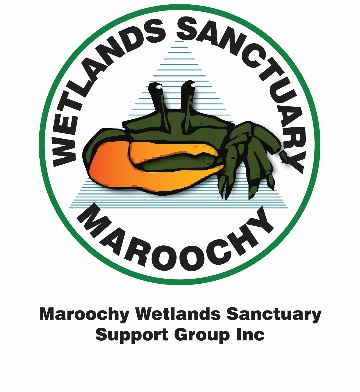 MEMBERSHIP APPLICATION / RENEWAL FORMSubscriptions are paid annually and are due on 1 OctoberAPPLICANTANNUAL FEES / PAYMENT DETAILS*Please return this completed form by mail or email to the Secretary confirming your payment by EFT or Direct Deposit
  with the following details:   Bank payment lodged at, sum paid, date and reference used.All members automatically receive the Support Group web based newsletter.Should you wish NOT to receive this newsletter please tick here:  MWSSGI is proudly sponsored by the Sunshine Coast CouncilNEW MEMBERRENEWALGiven NamesSurnameEmailHome PhoneMobilePartner (if a member / joining)Partner (if a member / joining)Partner (if a member / joining)Partner (if a member / joining)Partner (if a member / joining)Partner (if a member / joining)Given NamesSurnameEmailMobileHome AddressCity/SurburbPostcodeStatePostal AddressCity/SurburbPostcodeStateStandardFamily / CoupleSingleFee$30.00$20.00Total
$ PAYMENTPost this form to the above address with a cheque payable to “Maroochy Wetlands Sanctuary Support Group Inc.”ORPay by EFT or Direct Deposit*:Account Name:	Maroochy Wetlands	Sanctuary Support Group Inc.BSB:	084-801Account No:	55-201-0901Ref/Description:	Surname / subsConcessionFamily / CoupleSingle or Student$25.00$15.00
$ PAYMENTPost this form to the above address with a cheque payable to “Maroochy Wetlands Sanctuary Support Group Inc.”ORPay by EFT or Direct Deposit*:Account Name:	Maroochy Wetlands	Sanctuary Support Group Inc.BSB:	084-801Account No:	55-201-0901Ref/Description:	Surname / subsDonation$ PAYMENTPost this form to the above address with a cheque payable to “Maroochy Wetlands Sanctuary Support Group Inc.”ORPay by EFT or Direct Deposit*:Account Name:	Maroochy Wetlands	Sanctuary Support Group Inc.BSB:	084-801Account No:	55-201-0901Ref/Description:	Surname / subsTotal Amount$ PAYMENTPost this form to the above address with a cheque payable to “Maroochy Wetlands Sanctuary Support Group Inc.”ORPay by EFT or Direct Deposit*:Account Name:	Maroochy Wetlands	Sanctuary Support Group Inc.BSB:	084-801Account No:	55-201-0901Ref/Description:	Surname / subsDate